Referat fra styremøte i Lillehammer bueskytterklubb 10. august 2016 kl 18 i Fabrikken10 medlemmer tilstede: Pål, Torjus, Gunnar, Aksel, Brage, Marius, Tom, Trond, Mari og KaiSak-1: FabrikkenDet er etablert en bane i sør slik vi avtalte og har tatt ut gulvet der vi står (20 cm). Jobben har fraktet bort rester fra gulvet som er åpnet.Gunnar har tatt med parkett til å legge oppå betongen.a) strømPål innhenter anbud (pris og dato for innstallasjon) på nytt opplegg i taket med tre brytere, og nok av stikk kontakter i taket til å sette inn armaturer. Kan vi ta ned det gamle dagen før? Pål hører med Håkon.Pris på varmepumpe er ca kr 25000. Dette er for mye for oss i år, og vi fortsetter med eksisterende ovner, men reduserer hovedsikringen så langt det går.b) Gammelt brann overrisling anlegg. Gunnar fraråder vinkelsliper, skjæres ned ned sag.c) Vegg: Gunnar skaffer stendere til oppsett av en enkel lettvegg.d) Tepperens: Gunnar hører med Ramirent om pris på leie av tepperensemaskin.2) KringsjåhallenVi har ikke fått noe beskjed, men det er signaler på at den vil bli revet om et par år i forbindelse med renovering av skolen.Vi starter inne i hallen 30.august kl18 som før med en bane. Vi leier fler når vi avholder kurs. 3. Kurs:Det er behov for flere typer kurs som instinkt, 3D ol. For nybegynnere tilbyr vi tradisjonelt introkurs med at de kan skyte et par ganger etter dette.Første kurs 30. august. kl 18-20.Vi trenger å annonsere kurset på hjemmesidene og FB. Pål legger ut info.Friluftsgruppa på Hil bør kontaktes.Mari kjenner lederen og tilbyr et to timers kurs til kr 200 for inntil 10 studenter. Etter dette vil de få tilbud om to tirsdager til før de tilbys medlemskap til høstpris.4) Utebane på Busmoen.Her har vi ikke fått satt opp stativer. Vi dropper dette i år og konsentrerer innsatsen på å få ferdig fabrikken til et hyggelig lokale vi kan bruke utenom tirsdagene.Blinkene veier 70 kg og trenger et stativ som enten er festet i bakken med påler eller står løst.Vi trenger et sted for oppbevaring av blinker ol og eventuellt tak over/dekke til blinkene med grønn plast når de ikke er i brukVidere bør vi ha en og samme skytelinje for de ulike avstandene.5) 3-D banen på EnsbyBehov for flere dyr, samt noen småting egnet for dugnader.Betaling for ikke medlemmer bør forenkles ved en Vips løsning for foreninger.6) Aktivitetera) Barnas dag 28 august kl 11 på Maihaugen. Ansvarlige, Tom, event Truls/MaiLiss. Gunnar kan også bidra b) ishocky 3. september kl 10-14:30. Ole Jørgen har sagt ja, Til disse to aktivitetene bør vi kunne bruke Elverums blink med 80cm skive og skyte på kort avstand.c) Stevne i klubben lørdag 15. oktober med diugnad i løypa 8. oktober. Ansvarlig: d) 20 års markering av klubben. Julebord før jul er ikke egnet, men vi kan ha en markering i januar. Ansvarlig for å finne tid og sted: Mari og Pål.e) Vi trenger et høstkick off for å få igang klubben igjen. Det er en utfordring at vi er på tre fire steder.. spesial kurs kan være en side. (Ripsrud). Erfaringer fra andre kubber med deltagele er å delta på stevner uten overnatting og samkjøring i biler. Av klubben ca 40 medlemmer er ca halvparten aktive.Introduksjonsdag for 3D-skyting onsdag 7. september kl 18. Ansvarlig: Til begge arrangementene bør vi ha et flagg og enkle flyers som viser hva klubben er og kan tilby.Pål sjekker pris på flagg hos Trofee (Hva skal stå på den?)7) AnnetVedlikehold av klubbutstyr. Noen av buene har feil streng som bør erstattes av riktig streng.Piler er forbruksvare. Pål har funnet rimelige Kina pilerKlubb klær: Tilbudet fra Kvam ser greit ut. MaiLiss får ansvaret for å be om å låne ulike størrelser av vest, jakke og t-skjorte slik at vi kan bestille  klubb klær.Må sjekke kravene fra forbundet om størrelse på Logo og eventuell regler for sponsor/reklame.Forslag å sette opp en vanlig skive i Ensby for å få dyr-i-skogen-faktoren.Bør ha mer skilt at det er skytebane for sopp og bærplukkere.8) ØkonomiKlubben har pr i dag kr 6 492,24 på konto, og kun Ishockey arr som inntekt i år (2500).Vi betaler kr 2080 i mnd i hallen, noe som vil spise opp innskudd i banken.Leie av en bane i Kringsjåhallen vil koste 380 kr for to timer. Leie fram til jul vil koste litt over 1000 krDette begrenser kraftig til hva vi kan investere mer i år. Trond delte ut purringer for å avklare uklare krav.For de som ennå ikke har betalt sendes giro med purregebyr i posten.Stevne deltagelse for Laura avventes da vi sannsynlig får betalt tilbake dette.Deltagere på trener kurset skal få refundert avgiften slik de andre deltagerne fikk fra sine klubber.Innbetaling Kristin Hagerup kan se ut som er deltagelse avgift på Vinstra.9) Sponsor muligheter?Blanke kr er vanskelig å få, og store firmaer har standardiserer sponsor henvendelser.Vi kan tilby firmaskyting.Det er mange rare steder en kan søke om støtte.Vi lager en melding til medlemmer og ber om kreative innspill til dugnader eller annet som kan gi klubben noe mer inntekter.Gunnar lager en liste over dyr som lokale firmaer kan kjøpe for å få en komplett 24 dyrs bane. Ansvarlig for sponsor oppfølging: Ole JørgenKai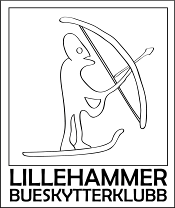 LillehammerbueskytterklubbPostboks 422, 2603 Lillehammerhttp://Lillehammerbueskyttere.no